TRANSFER APPLICATION FOR SCHOOL YEAR 2024 - 2025  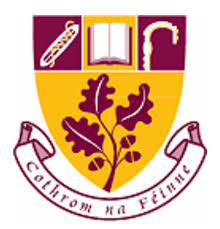 Please sign: __________________________   	___________________________                            __________________(Parent / Guardian)			 (Student)					(Date)				*We will acknowledge receipt of your transfer application but may not be in a position to either accept or refuse the transfer until the school year 24/25 has begun (Friday 23rd August 2024) and the BOM has clarified the overall school student numbers (in each Year Group). Our school Annual Admissions Notice & School Admission Policy will be used when determining the status of your application. Note: As a rapidly growing school, St. Farnan’s may not have available spaces in some or all Year Groups going forward. The 1st year applications & enrolment process take place during October of 6th class Primary School annually and is separate to this transfer application. Receipt of a Transfer Application does not constitute any offer of a school placement in St. Farnan’s PPS.		TRANSFER APPLICATION FOR ENROLMENT for 2024-2025available from Monday 8th April 2024For office use onlyPlease enter which year group this application is for in the following box:   2nd Year Junior Cycle (JC);  3rd Year (JC); Transition Year (4th Year); 5th year Leaving Cert Established (LCE); 5th year Leaving Cert Applied year 1        6th year Leaving Cert Established (LCE); 6th year Leaving Cert Applied year 2        ASD class            /  MLU class (Moderate Learning Unit)                                Date received: ____/____/________School Stamp:Initials of school personnel:Please complete all sections of this form using BLOCK CAPITALSPlease complete all sections of this form using BLOCK CAPITALSPlease complete all sections of this form using BLOCK CAPITALSPlease complete all sections of this form using BLOCK CAPITALSPlease complete all sections of this form using BLOCK CAPITALSPlease complete all sections of this form using BLOCK CAPITALSPlease complete all sections of this form using BLOCK CAPITALSPlease complete all sections of this form using BLOCK CAPITALSPlease complete all sections of this form using BLOCK CAPITALSPlease complete all sections of this form using BLOCK CAPITALSPlease complete all sections of this form using BLOCK CAPITALSPlease complete all sections of this form using BLOCK CAPITALSPlease complete all sections of this form using BLOCK CAPITALSPlease complete all sections of this form using BLOCK CAPITALSPlease complete all sections of this form using BLOCK CAPITALSPlease complete all sections of this form using BLOCK CAPITALSPlease complete all sections of this form using BLOCK CAPITALSPlease complete all sections of this form using BLOCK CAPITALSSECTION 1 – PROSPECTIVE STUDENT DETAILSSECTION 1 – PROSPECTIVE STUDENT DETAILSSECTION 1 – PROSPECTIVE STUDENT DETAILSSECTION 1 – PROSPECTIVE STUDENT DETAILSSECTION 1 – PROSPECTIVE STUDENT DETAILSSECTION 1 – PROSPECTIVE STUDENT DETAILSSECTION 1 – PROSPECTIVE STUDENT DETAILSSECTION 1 – PROSPECTIVE STUDENT DETAILSSECTION 1 – PROSPECTIVE STUDENT DETAILSSECTION 1 – PROSPECTIVE STUDENT DETAILSSECTION 1 – PROSPECTIVE STUDENT DETAILSSECTION 1 – PROSPECTIVE STUDENT DETAILSSECTION 1 – PROSPECTIVE STUDENT DETAILSSECTION 1 – PROSPECTIVE STUDENT DETAILSSECTION 1 – PROSPECTIVE STUDENT DETAILSSECTION 1 – PROSPECTIVE STUDENT DETAILSSECTION 1 – PROSPECTIVE STUDENT DETAILSSECTION 1 – PROSPECTIVE STUDENT DETAILSFirst Name:Surname:Mother’s maiden name:Sex: [tick one] Female:                 Male: Male: Female:                 Male: Male: Female:                 Male: Male: Female:                 Male: Male: Female:                 Male: Male: Female:                 Male: Male: Female:                 Male: Male: Female:                 Male: Male: Female:                 Male: Male: Nationality: Nationality: Nationality: Nationality: Nationality: Nationality: Nationality: Nationality: Address:Address:Address:Address:Eircode:Eircode:Eircode:Eircode:Eircode:Eircode:Eircode:Eircode:Eircode:Eircode:Eircode:Eircode:Eircode:Eircode:Eircode:Eircode:Eircode:PPSN of student:Date of Birth of student:DayDayDayDayMonthMonthMonthMonthYearYearYearYearYearYearYearYearYearDate of Birth of student:SECTION 2 – DETAILS OF PARENT/GUARDIAN/NEXT OF KINSECTION 2 – DETAILS OF PARENT/GUARDIAN/NEXT OF KINSECTION 2 – DETAILS OF PARENT/GUARDIAN/NEXT OF KINParent/ Guardian /Next of Kin 1Parent / Guardian/Next of Kin 2Name:Address:Address:Address:Address:Address:Eircode:Eircode:Telephone no.Email address:Relationship to student:SECTION 4 – EDUCATIONAL DETAILSSECTION 4 – EDUCATIONAL DETAILSSECTION 4 – EDUCATIONAL DETAILSSECTION 4 – EDUCATIONAL DETAILSSchool & Address of school currently being attended (last attended):Date first enrolled in current schoolSubjects currently being studied:Current Year Group2023 - 2024Junior Cycle 1st year, 2nd year, 3rd year.                                   Transition Year, 5th year & (LCA1) 6th year & (LCA2):Junior Cycle 1st year, 2nd year, 3rd year.                                   Transition Year, 5th year & (LCA1) 6th year & (LCA2):Junior Cycle 1st year, 2nd year, 3rd year.                                   Transition Year, 5th year & (LCA1) 6th year & (LCA2):